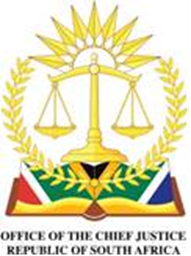 THE HONOURABLE JUSTICE BAQWAHIGH COURT, GAUTENG DIVISION PRETORIAHigh Court Building, 2nd Floor, Room 2.16c/o Paul Kruger and Madiba Streets, Pretoria, 0002Private Bag X67, PRETORIA, 0001Tel: +27 12 315 7459URGENT APPLICATION COURT ROLLBEFORE THE HONOURABLE MR JUSTICE BAQWACOURT: NOT YET ALLOCATED19 to 23 AUGUST 201919 AUGUST 201920 AUGUST 201921 AUGUST 201922 AUGUST 201923 AUGUST 2019NUMBERPARTIESCASE NO9.J SIHLAZI vs S MKHABELA AND 1 OTHER59060/1612.THEO BOSHOFF AND 1 OTHER vs DR PIETER JOHANNES NEETHLING AND 6 OTHERS59193/1915.NEDBANK vs L.E BAM28219/1917.ALICIA A. MDEKAZI vs MINISTER OF DEFENCE AND 2 OTHERS55893/19NUMBERPARTIES CASE NO11.GROUP FIVE CONSTRUCTION PROPRIETARY vs E.N.M TRADING CC54794/1916.EX PARTE ALC IMPEX AND 1 OTHER vs VIKAYEN SUPPLIES50619/1919.DAVID’S LEAGUE PTY vs NALEDI M. KOTU RAMMOPO AND 5 OTHERS53112/196.DAVID’S LEAGUE vs N.M KOTU-RAMMOPO AND OTHERS53112/19NUMBERPARTIES CASE NO3.SMALL ENTERPRISE vs CHINA AUTO RENTAL AND OTHERS87509/18NUMBERPARTIES CASE NO2.C GOROMONZI + 1 vs FNB AND 3 OTHERS26658/16NUMBERPARTIES CASE NO22.REGISTRAR OF MEDICAL SCHEME vs THEBEMED MEDICIAL SCHEME60050/19